SKRIPSI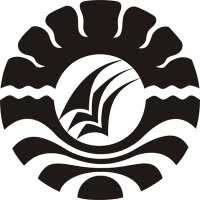 PENINGKATAN HASIL BELAJAR IPA PADA SIFAT-SIFAT CAHAYA MELALUI METODE EKSPERIMEN SISWAKELAS V SD INPRES BORONG KAPALAKECAMATAN TOMPOBULUKABUPATEN BANTAENG D A U DNIM: 084 724 548PROGRAM STUDI PENDIDIKAN GURU SEKOLAH DASARFAKULTAS ILMU PENDIDIKANUNIVERSITAS NEGERI MAKASSAR2010MOTTO“Dan Allah tidak membebani  seseorang melainkan sesuai dengan kesanggupannya…”(Q.S:2 Al Baqarah : 286)“Karena Sesungguhnya Sesudah Kesulitan itu ada Kemudahan. Sesungguhnya Sesudah Kesulitan itu ada Kemudahan”(Q.S:94 Al-Insyirah: 5-6)Diperuntukkan karya ini untuk kedua Orang Tua, istri dan anakku Tercinta yang telah memberikan semangat dan dorongan untuk menempuh pendidikan yang lebih tinggi. Doa mereka adalah harapan kebaikan  hidupku. ABSTRAKDAUD. 2012. Peningkatan Hasil Belajar IPA Pada Sifat-Sifat Cahaya Melalui Metode Eksperimen Siswa Kelas V SD Inpres Borong Kapala Kecamatan Tompobulu Kabupaten Bantaeng. Skripsi Pendidikan Guru Sekolah Dasar. Fakultas Ilmu Pendidikan, Universitas Negeri Makassar. Nurhaedah, S.Pd.,M.Pd. dan Ahmad Syawaluddin, S.Kom.,M.Pd.Masalah dalam penelitian ini adalah rendahnya hasil belajar murid pada mata pelajaran IPA. Rumusan masalah penelitian adalah apakah melalui metode eksperimen dapat meningkatkan hasil belajar IPA pada sifat-sifat cahaya siswa kelas V SD Inpres Borongkapala Kecamatan Tompobulu Kabupaten Bantaeng. Tujuan penelitian yaitu untuk meningkatkan hasil belajar IPA melalui metode eksperimen pada siswa kelas V SD Inpres Borong Kapala Kecamatan Tompobulu Kabupaten Bantaeng. Subjek penelitian adalah siswa kelas V SD Inpres Borong Kapala Kecamatan Tompobulu Kabupaten Bantaeng tahun pelajaran 2010/2011 yang berjumlah 18 orang. Pengambilan data dilakukan dengan menggunakan tes hasil belajar dan lembar observasi. Data yang terkumpul dianalisis secara kuantitatif dan kualitatif. Hasil penelitian menunjukkan bahwa hasil belajar siswa pada sifat-sifat cahaya, pada siklus I belum tuntas dan berada pada kategori kurang namun mengalami peningkatan pada siklus  II yaitu hasil belajar siswa telah mencapai ketuntasan dan berada pada kategori baik. Dari hasil penelitian ini, secara umum dapat disimpulkan bahwa terjadi peningkatan hasil belajar siswa kelas V SD Inpres Borong Kapala Kecamatan Tompobulu Kabupaten Bantaeng pada mata pelajaran IPA tentang sifat-sifat cahaya melalui metode Eksperimen..KATA PENGANTAR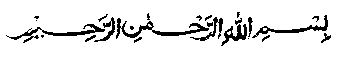 Puji dan syukur kita panjatkan kehadirat Allah SWT yang telah melimpahkan rahmat, taufik, dan hidayah-Nya sehingga Penulis dapat menyelesaikan skripsi ini dengan judul “Peningkatan Hasil Belajar IPA Pada Sifat-Sifat Cahaya Melalui Metode Eksperimen Siswa Kelas V SD Inpres Borong kapala Kecamatan Tompobulu Kabupaten Bantaeng”. Shalawat dan Salam semoga senantiasa tercurah kepada Rasulullah, keluarga beliau, para sahabat dan orang-orang yang senantiasa mengikuti sunnahnya hingga akhir zaman.Skripsi ini disusun sebagai salah satu persyaratan guna memperoleh gelar Sarjana Pendidikan pada Jurusan Pendidikan Guru Sekolah Dasar Universitas Negeri Makassar. Penulis menyadari bahwa dalam penyusunan skripsi ini tidak terlepas dari bantuan berbagai pihak, baik berupa petunjuk dan bimbingan secara langsung maupun tidak langsung. Untuk itu, Penulis mengucapkan terima kasih yang sebesar-besarnya dan penghargaan setingi-tingginya kepada Nurhaedah, S.Pd.,M.Pd selaku pembimbing 1 dan Ahmad Syawaluddin, S.Kom.,M.Pd selaku pembimbing 2 yang selama ini sabar membimbing kami dalam penulisan skripsi, dan tak lupa kami ucapkan terima kasih kepada :Prof. Dr. H. Arismunandar, M.Pd. selaku Rektor Universitas Negeri Makassar yang telah memberi kesempatan mengikuti pendidikan di Universitas Negeri Makassar.Prof. Dr. Ismail Tolla, M.Pd. selaku Dekan Fakultas Ilmu Pendidikan Universitas Negeri Makassar dan Drs. M. Ali Latif, M.Pd sebagai pembantu dekan 1  Fakultas Ilmu Pendidikan Universitas Negeri Makassar yang telah memfasilitasi penulis selama menampuh pendidikan di bangku kuliah dan memberi isin pelaksanaan penelitian hingga penulis menyelesaikan studi di fakultas Ilmu pendidikan Universitas Negeri Makassar.Drs. Muslimin, M.Ed Ketua Program Studi Pendidikan Guru Sekolah Dasar FIP yang telah memberikan kepercayaan dan kesempatan pada penulis menyelesaikan studi di prodi PGSD FIP UNM Drs. Muslimin, M.Ed. dan Ahmad Syawaluddin, S.Kom, M.Pd. selaku ketua dan Sekretaris prodi yang telah memberikan dukungan, arahan dan motivasi kepada penulis selama menempuh pendidikan di UPP PGSD FIP UNM.Dosen-dosen dan segenap karyawan UPP PGSD tidung FIP UNM yang telah memberikan bekal ilmu pengetahuan sehingga penulis dapat melaksanakan penelitian dan menyelesaikan studi dengan baik.Muhammad Basir, S.Pd. selaku kepala SD Inpres Borong Kapala Kecamatan Tompobulu Kabupaten Bantaeng yang telah berkenan memberikan kesempatan kepada penulis untuk mengadakan penelitian di sekolah tersebut.Hj. St. Hasmah, S.Pd. selaku guru kelas IV SD Inpres Borong kapala Kecamatan Tompobulu Kabupaten Bantaeng yang telah membantu penulis dalam melaksanakan penelitian.Teristimewa kedua orang tua kami tercinta Ayahanda Palili dan Hj. Saripa yang telah melahirkan, membesarkan dan tak henti-hentinya mencurahkan kasih sayangnya, pengorbanan yang tak ternilai yang diberikan kepada penulis dalam menempuh jenjang pendidikan. Beserta keluarga besar penulis yang telah banyak membantu dan memberikan semangat kepada penulis dalam menyelesaikan study. Kepada teman-teman seperjuanganku angkatan 2008, yang telah banyak memberikan motivasi dan masukan kepada penulis baik semasa kuliah maupun dalam penyusunan skripsi ini.Semua pihak yang tak dapat kami sebutkan satu persatu yang telah membantu dalam penyusunan skripsi ini.Semoga bimbingan, petunjuk, bantuan dan partisipasinya bernilai ibadah disisi Allah SWT. Akhirnya penulis menyadari bahwa tak ada gading yang tak retak, demikian pula dengan skripsi ini tak luput dari kekurangan. Oleh karena itu saran dan kritik yang bersifat membangun akan kami terima dengan lapang hati. Semoga Allah SWT. menilai ibadah apa yang kami kerjakan dan akan senantiasa membimbing kita ke jalan yang diridhoi-Nya. Amin.											Makassar,    Januari 2012        	DAUDDAFTAR ISIHALAMAN JUDUL 	iMOTTO	iiABSTRAK	iiiKATA PENGANTAR	ivDAFTAR ISI 	viiDAFTAR TABEL 	viiiDAFTAR GAMBAR 	ixBAB I PENDAHULUAN 	A. Latar Belakang Masalah 	1	B. Rumusan Masalah	7	C. Tujuan Penelitian	7	D. Manfaat Penelitian	8BAB II KAJIAN PUSTAKA, KERANGKA PIKIR DAN HIPOTESIS TINDAKAN A. Kajian Pustaka 	9     1. Metode Eksperimen	9      2. Langkah-Langkah Metode Eksperimen	10      3. Keunggulan dan Kekurangan Metode Eksperimen	11      4. Pengertian Belajar	12      5. Pengertian Hasil Belajar	13      6. Faktor-Faktor Yang Mempengaruhi Hasil Belajar	14      7. Pembelajaran IPA di SD	16	B. Kerangka Pikir 	22 	C. Hipotesis Tindakan	24BAB III METODE PENELITIAN Pendekatan dan Jenis Penelitian 	25Fokus penelitian	26 Subyek Penelitian 	26Desain Penelitian	26Teknik Pengumpulan Data 	31Teknik Analisis Data	32Indikator Keberhasilan 	33BAB IV  HASIL PENELITIAN DAN PEMBAHASAN Data Sebelum pelaksanaan Penelitian  	34Data Hasil Penelitian Setiap Siklus 	32Pelaksanaan siklus I	34Pelaksanaan siklus II	41Pembahasan	50BAB V  KESIMPULAN DAN SARAN Kesimpulan 	52Saran 	52DAFTAR PUSTAKA 	53LAMPIRAN-LAMPIRANDaftar TabelTable 1. Statistik skor penguasaan siswa pada tes siklus I dan II	45Table 2. distribusi frekuensi ketuntasan belajar siswa pada tes siklus I dan siklus II		46Table 3. Distribusi frekuensi dan presentase penguasaan siswa pada tes siklus 1 dan siklus II	47Daftar GambarGambar 2.1 Skema Kerangka Pikir	24Gambar 3.1 Skema desain Penelitian	25